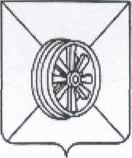 ЛИПЕЦКАЯ ОБЛАСТЬСОВЕТ ДЕПУТАТОВГРЯЗИНСКОГО МУНИЦИПАЛЬНОГО РАЙОНА31-я СЕССИЯ  VII СОЗЫВАР  Е  Ш  Е  Н  И  Е13 ноября 2018 г.                       г. Грязи                                 № 233О внесении изменений в  Положение «О денежном содержании и социальных гарантиях лиц, замещающихдолжности муниципальной службы Грязинскогомуниципального района Липецкой области»Рассмотрев представленные главой Грязинского муниципального района  изменения в Положение "О денежном содержании и социальных гарантиях лиц, замещающих должности муниципальной службы  Грязинского муниципального района Липецкой области", руководствуясь Уставом Грязинского муниципального района, учитывая решение постоянной комиссии по правовым вопросам, местному самоуправлению и депутатской этике, Совет депутатов Грязинского муниципального районаРЕШИЛ:1. Внести изменения в Положение "О денежном содержании и социальных гарантиях лиц, замещающих должности муниципальной службы  Грязинского муниципального района Липецкой области» (прилагаются).2. Направить вышеуказанный нормативный правовой акт главе Грязинского муниципального района для подписания и официального опубликования.3. Настоящее решение вступает в силу с момента  его подписания.Председатель Совета депутатовГрязинского муниципального района	            	               А.А.Шабунин